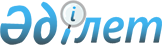 О некоторых вопросах субсидирования на повышение урожайности и качества 
продукции растениеводства на 2012 год
					
			Утративший силу
			
			
		
					Постановление Восточно-Казахстанского областного акимата от 29 мая 2012 года № 121. Зарегистрировано Департаментом юстиции Восточно-Казахстанской области 18 июня 2012 года за N 2576. Прекращено действие по истечении срока, на который постановление было принято (письмо аппарата акима ВКО от 28 марта 2013 года № 6/5252)

      Сноска. Прекращено действие по истечении срока, на который постановление было принято (письмо аппарата акима ВКО от 28.03.2013 № 6/5252).      Примечание РЦПИ.

      В тексте сохранена авторская орфография и пунктуация.

      В соответствии с подпунктом 5) пункта 1 статьи 27 Закона Республики Казахстан от 23 января 2001 года «О местном государственном управлении и самоуправлении в Республике Казахстан», подпунктами 5), 5-1), 5-2) пункта 2 статьи 11 Закона Республики Казахстан от 8 июля 2005 года «О государственном регулировании развития агропромышленного комплекса и сельских территорий», в целях реализации постановления Правительства Республики Казахстан от 4 марта 2011 года № 221 «Об утверждении Правил субсидирования из местных бюджетов на повышение урожайности и качества продукции растениеводства», Восточно-Казахстанский областной акимат ПОСТАНОВЛЯЕТ:



      1. Установить:

      1) перечень приоритетных сельскохозяйственных культур на 2012 год согласно приложению 1 к настоящему постановлению;

      2) нормы субсидий по приоритетным сельскохозяйственным культурам на 2012 год согласно приложению 2 к настоящему постановлению;

      3) нормативы субсидий по видам удобрений и гербицидов на 2012 год согласно приложениям 3, 4, 5 к настоящему постановлению.



      2. Настоящее постановление вводится в действие по истечении десяти календарных дней после дня его первого официального опубликования.



      3. Контроль за исполнением настоящего постановления возложить на заместителя акима области Кошелева В.Л.

       Аким области                                Б. Сапарбаев      Согласовано:      Министр сельского хозяйства

      Республики Казахстан                       А. Мамытбеков

      15 мая 2012 года

 

Приложение 1 к постановлению

Восточно-Казахстанского областного акимата

от 29 мая 2012 года № 121 Перечень приоритетных сельскохозяйственных культур на 2012 год

Приложение 2 к постановлению

Восточно-Казахстанского областного акимата

от 29 мая 2012 года № 121 Нормы субсидий по приоритетным сельскохозяйственным

культурам на 2012 год      Примечание: *норма на 1 культурооборот 1300000 тенге.      Объем финансовых средств на реализацию мероприятий по удешевлению стоимости горюче-смазочных материалов и других товарно-материальных ценностей, необходимых для проведения весенне-полевых и уборочных работ 2012 года, по Восточно-Казахстанской области составляет 1691744000 (один миллиард шестьсот девяносто один миллион семьсот сорок четыре тысячи) тенге.

 

Приложение 3 к постановлению

Восточно-Казахстанского областного акимата

от 29 мая 2012 года № 121 Нормативы субсидий на 1 тонну удобрений,

реализованных отечественными производителями, на 2012 год

Приложение 4 к постановлению

Восточно-Казахстанского областного акимата

от 29 мая 2012 года № 121 Нормативы субсидий на 1 тонну удобрений, приобретенных у поставщика удобрений и (или) непосредственно у иностранных производителей удобрений, на 2012 год

Приложение 5 к постановлению

Восточно-Казахстанского областного акимата

от 29 мая 2012 года № 121 Нормативы субсидий на 1 литр (килограмм) гербицидов,

приобретенных у отечественных производителей гербицидов,

на 2012 год      Объем финансовых средств на реализацию мероприятий по удешевлению стоимости удобрений (за исключением органических) и стоимости затрат на обработку сельскохозяйственных культур гербицидами, произведенными отечественными производителями, по Восточно-Казахстанской области составляет 205206000 (двести пять миллионов двести шесть тысяч) тенге.
					© 2012. РГП на ПХВ «Институт законодательства и правовой информации Республики Казахстан» Министерства юстиции Республики Казахстан
				№ п/пНаименование приоритетных сельскохозяйственных культур1Яровая пшеница2Озимая пшеница3Озимая рожь4Гречиха5Просо6Ячмень7Овес8Зернобобовые9Масличные (подсолнечник, сафлор)10Рапс11Соя12Картофель13Овощные и бахчевые14Овощи закрытого грунта15Многолетние травы посева текущего года16Многолетние бобовые травы посева первого, второго и третьего годов жизни17Однолетние травы18Кукуруза и подсолнечник на силос№ п/пПриоритетные сельскохозяйственные культурыНорма бюджетных субсидий на 1 гектар, тенге1Зерновые, возделываемые с соблюдением зональных научно обоснованных агротехнологий9002Зерновые (базовая норма бюджетных субсидий)6003Кукуруза на силос, подсолнечник на силос10004Однолетние травы6005Многолетние бобовые травы посева текущего года23006Многолетние бобовые травы 2 и 3 годов жизни18007Многолетние злаковые травы посева текущего года10008Масличные (подсолнечник, сафлор)35009Рапс400010Соя500011Овощебахчевые1000012Овощебахчевые, возделываемые с применением систем капельного орошения промышленного образца2400013Овощи закрытого грунта*260000014Картофель20000№ п/пСубсидируемые виды удобренийЕдиница измеренияПроцент удешевления стоимости одной единицыНорматив субсидий на одну единицу, тенге1Аммиачная селитра (N-34,4%)тонна40231202Аммофос (N-10%; P2О5-46%)тонна40360003Суперфосфат простой (P2О -19%)тонна40196004Сульфоаммофос (N-18%; P2О5-18%; S-17%)тонна40274005Фосфогипс (Р3%)тонна4014006Калий хлористый (К2О-42%; KCL-65%)тонна40240007Калий сернокислый (сульфат калия) (КО-53%)тонна40580008Суперфосфат марки «В» (P2О5-15%)тонна4017025№ п/пСубсидируемые виды удобренийЕдиница измеренияПроцент удешевления стоимости одной единицыНорматив субсидий на одну единицу,тенге1Карбамид (N-46,3%)тонна40320002Нитроаммофоска (N-15%; P2О5-15%; К2О -15%)тонна40372003АФУ (азотно-фосфорное) (N-28%; P2О5-1%)тонна40220004КАС (жидкое удобрение) (N-27-33%)тонна40180005Супрефос (N-12%; P2О5-24%; Са:Мg:S)тонна40240006Сульфат аммония капролактамовый (N-21%)тонна4015200№ п/пСубсидируемые виды гербицидовЕдиница измеренияПроцент удешевления стоимости одной единицыНорматив субсидий на одну единицу, тенге1Диамин, 72% водный раствор (диметиламинная соль, 2,4 –Д)литр402802Авецид супер, 12% концентрат эмульсии (феноксапроп-п-этил, 120 г/л+фенклоразол-этил (антидот), 60 г/л)литр4011203Глифосат, 48% водный раствор (глифосат, 360 г/л)литр403004Буран, 36% водный раствор (глифосат, 360 г/л)литр403005Барс супер, 10% концентрат эмульсии (феноксапроп-п-этил, 100 г/л+мефенпир-диэтил (антидот), 27 г/л)литр4011206Клиник, 36% водный раствор (глифосат, 360 г/л)литр403007Дезормон эфир, 72% концентрат эмульсии (2-этилгексиловый эфир 2,4 дихлорфеноксиуксусной кислоты)литр404328Диален – Супер 480, водный раствор (диметиламинные соли 2,4-Д, 357 г/л+дикамбы, 124 г/л)литр406569Топик 080, концентрат эмульсии (клодинафоп-пропаргил, 80 г/л+антидот, 20 г/л)литр40222010Ураган Форте 500, водный раствор (глифосат, 500 г/л)литр4041611Фенизан, водный раствор (дикамба кислоты, 360 г/л хлорсульфурон кислоты, 22,2 г/л)литр40128012Овсюген Экстра, 12% концентрат эмульсии (феноксапроп-п-этил, 140 г/л+фенклоразол-этил (антидот), 35 г/ллитр40134413Тайфун, 36%, водный раствор (глифосат, 360 г/л)литр4030014Спрут Экстра, 54% водный раствор (глифосат, 540 г/л)литр4045015Жойкын, водный раствор (глифосат 360 г/л)литр4030016Жойкын Дара, 75% водно-диспергируемые гранулы (глифосат 747 г/кг)килограмм40540172,4-Д Береке, 72% водный раствор (2,4-Д диметиламинная соль 720 г/л)литр4034018Рысь Супер, 10% концентрат эмульсии (феноксапроп-п-этил, 100 г/л+фенклоразол-этил (антидот), 50 г/л)литр40112019Вулкан, 60% водно-диспергируемые гранулы (метсульфурон-метил 600 г/кг)килограмм40900020Рап, водный раствор (глифосат 360 г/л)литр4030021Октиген, 40% концентрат эмульсии (хлорсульфурон + малолетучие эфиры 2,4-Д)литр4048022Элант Премиум, концентрат эмульсии (2-этиленгексиловый эфир 2,4-Д кислоты, 420 г/л+2-этилгексиловый эфир дикамбы кислоты, 60 г/л)литр4054023Спрут, водный раствор (глифосат 360 г/л)литр4030024Зенит, концентрат коллоидного раствора (2-этиленгексиловый эфир 2,4-Д кислоты, 950 г/л)литр4053225Вихрь, водный раствор (глифосат 360 г/л)литр4030026Кугар Форте, концентрат эмульсии (феноксапроп-п-этил, 140 г/л+клоквинтоцет-мексил, 40 г/л)литр40152027Виллан Супер, 10% концентрат эмульсии (феноксапроп-п-этил, 100 г/л фенхлоразол-этил (антидот), 50 г/л)литр40112028Раундап Экстра, 54% водный раствор (глифосат, 540 г/л)литр4045029Напалм, водный раствор (глифосат, 540 г/л)литр4045030Тотал Экстра, водный раствор (глифосат, 500 г/л)литр4041631Робусто, концентрат эмульсии (2-этилгексиловый эфир 2,4-Д кислоты, 850 г/л)литр40461,232Овсюген Экстра, концентрат эмульсии (феноксапроп-п-этил, 140 г/л+фенклоразол-этил (антидот), 35 г/л)литр40148033Гроза, 60% концентрат эмульсиилитр4046034Беллисимо, эмульсия масляно-водная (феноксапроп-п-этил, 140 г/л)литр401440352,4 Д Экстра, 72% водный раствор (диметиламинная соль 2,4 – Д)литр40380